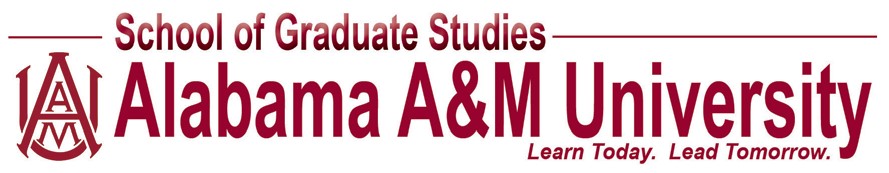 REQUEST TO PARTICIPATE IN UNIVERSITY COMMENCEMENT CEREMONY The Alabama A&M University School of Graduate Studies recognizes the importance of commencement ceremony in our students’ lives. On occasion, a student is unable to complete graduation requirements in accordance with School of Graduate Studies criteria and deadlines. Students who are projected to graduate but do not meet the graduation requirements may, with the support of their advisor, program chair, and dean of academic college, request to participate in the University’s commencement ceremony. This form must be submitted to the School of Graduate Studies by April 15 for the Spring term or November 15 for the Fall term. Candidate Name:    	Last 	First 	Middle 	Maiden  Banner ID: 	 	Bulldog E-Mail: 	 Program: I request permission to participate in the Alabama Agricultural and Mechanical University commencement ceremony as indicated above. The signatures below signify understanding and acceptance of the following: Participation in the commencement ceremony is not a guarantee that a degree has been earned. The degree indicated above will be awarded only when all degree requirements have been met. A graduation fee will be charged for participation in the commencement exercise. Student Name 	Signature 	Date Approved: Advisor Name 	Signature 	Date Academic Chairperson Name 	 	Signature 	Date Academic College Dean Name 	Signature 	Date Dean, School of Graduate Studies 	Signature 	Date Alabama Agricultural & Mechanical University School of Graduate Studies 300 Patton Hall Normal, Alabama 35762 256.372.5266  gradschool1@aamu.edu Revised 11/2017 